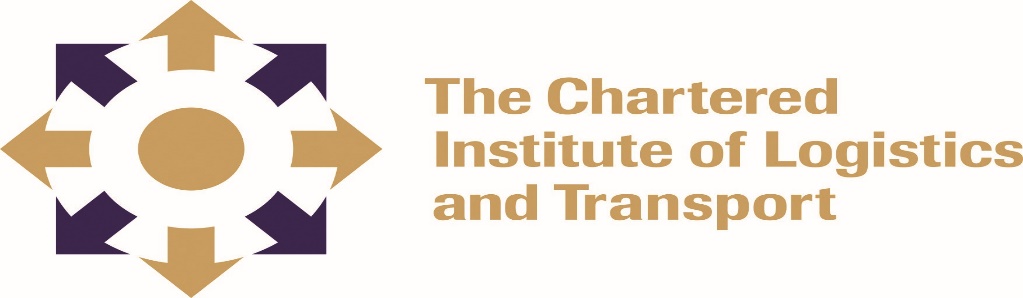 INTERNATIONAL CERTIFICATE IN LOGISTICS AND TRANSPORTTRANSPORT PLANNING   O8-L3February 2022 Notes to CandidatesCandidates are advised to spend advised not to not more than 45 minutes on each question. Credit will be given for citing relevant examples.  Write neatly and legibly.2.30 hoursAnswer ALL Questions in Section A and any 3 questions from Section B__________________________________________________________________________________SECTION A (COMPULSORY)Write notes on the following broad options available to meeting identified needs,Increase provisionImprove provisionReduce demand 								(12 marks)With relevant examples, explain the following terms.Land use measuresAttitudinal or Behavioral Measures  Additional Infrastructure MeasuresManagement of Existing Measures 						  [16 marks]i. Describe a Travel Plan. 							  [4 marks]ii.    Identify and write notes on 2 travel plans that are used by a local authority of your choice in transport planning. 							  (8 marks)SECTION B: Answer any three questionsQuestion 1‘A local company has a transport strategy based on a series of objectives and implemented through programs of schemes and activities’Describe any 6 stages that are deemed fit for a local transport authority to have a transport strategy and policy.                                                                                     				 (20 marks)Question 2 Define the following approaches to strategy developmentBottom-up or problem-solving approach.					 (10 marks)Top-down or objective-led approach.  					(10 marks)Question 3Transport strategy, Policy and Plans needs to be SMART. Discuss?  			(20 marks])Question 4Illustrate with the aid of a diagram  a Strategic and Action Planning process. 		(20 marks)Question 5Analyse the relationship and interactions between transport and land use in terms of the following terms.Economic SocialEnvironment Development								 (20 marks)